Установка программыПереходим на сайт https://handbrake.fr/ и скачиваем инсталлятор.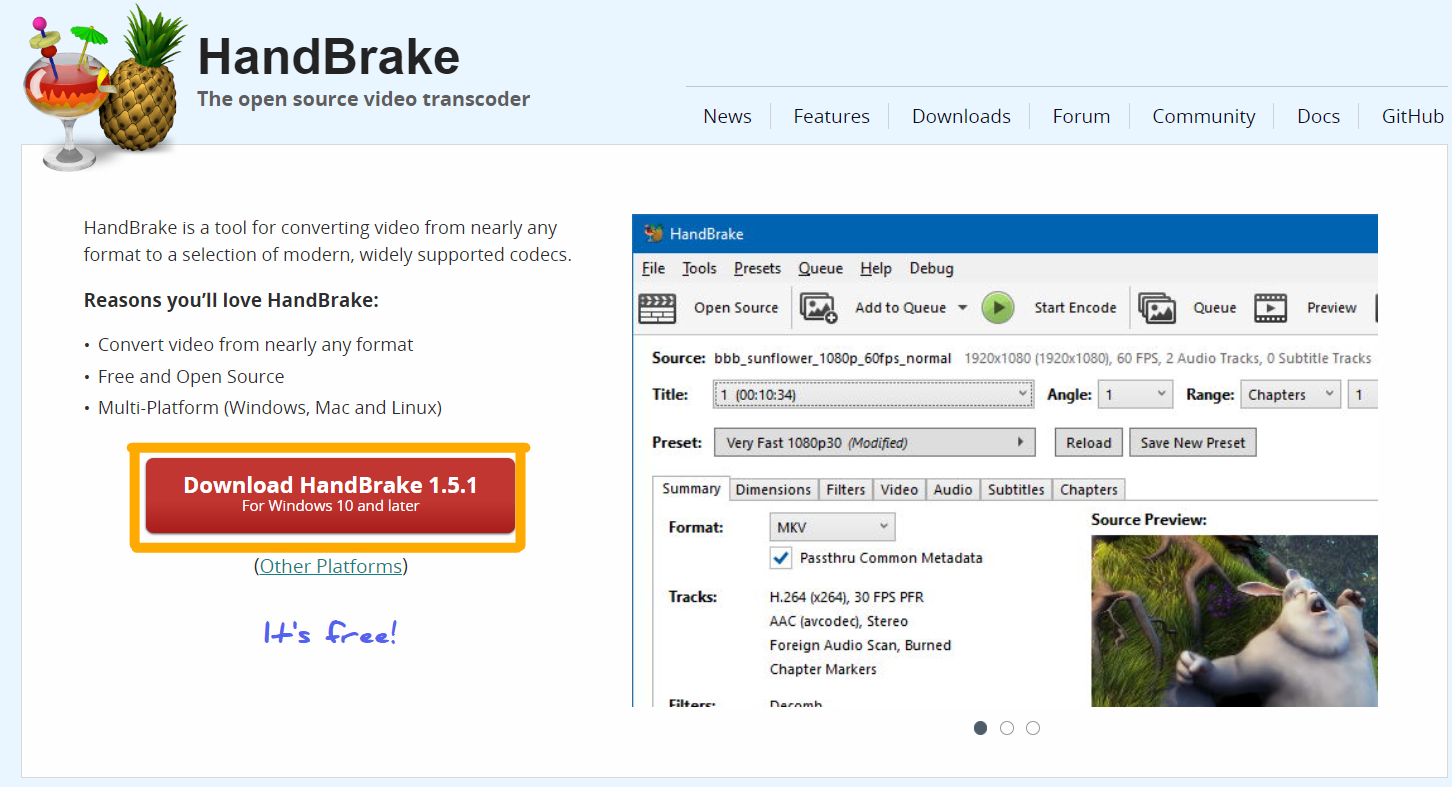 Устанавливаем HandBrake, следуя указаниям инсталлятор.Для работы ПО требуется .NET 6.0. О чем вам сообщит HandBrake при первом запуске. Нажимаем «Да» и нас перенаправит на страницу для скачивания .NET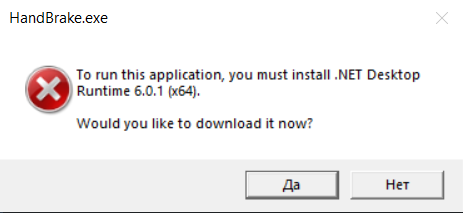 Выбираем необходимый инсталлятор под пунктом «Run desktop apps».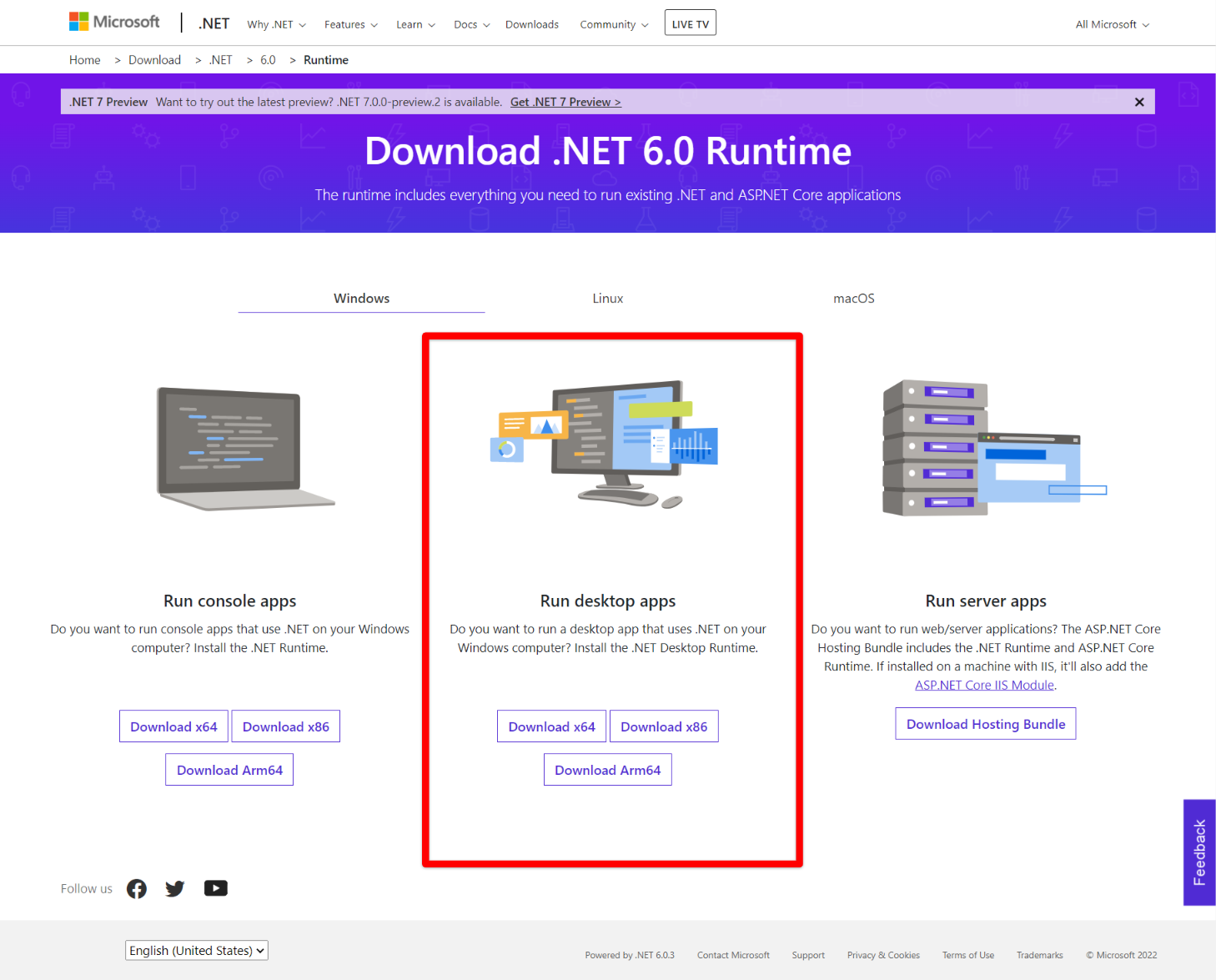 Устанавливаем .NET, следуя указаниям инсталлятора.Вновь запускаем HandBrake. На этот раз ПО должно запуститься без ошибок. 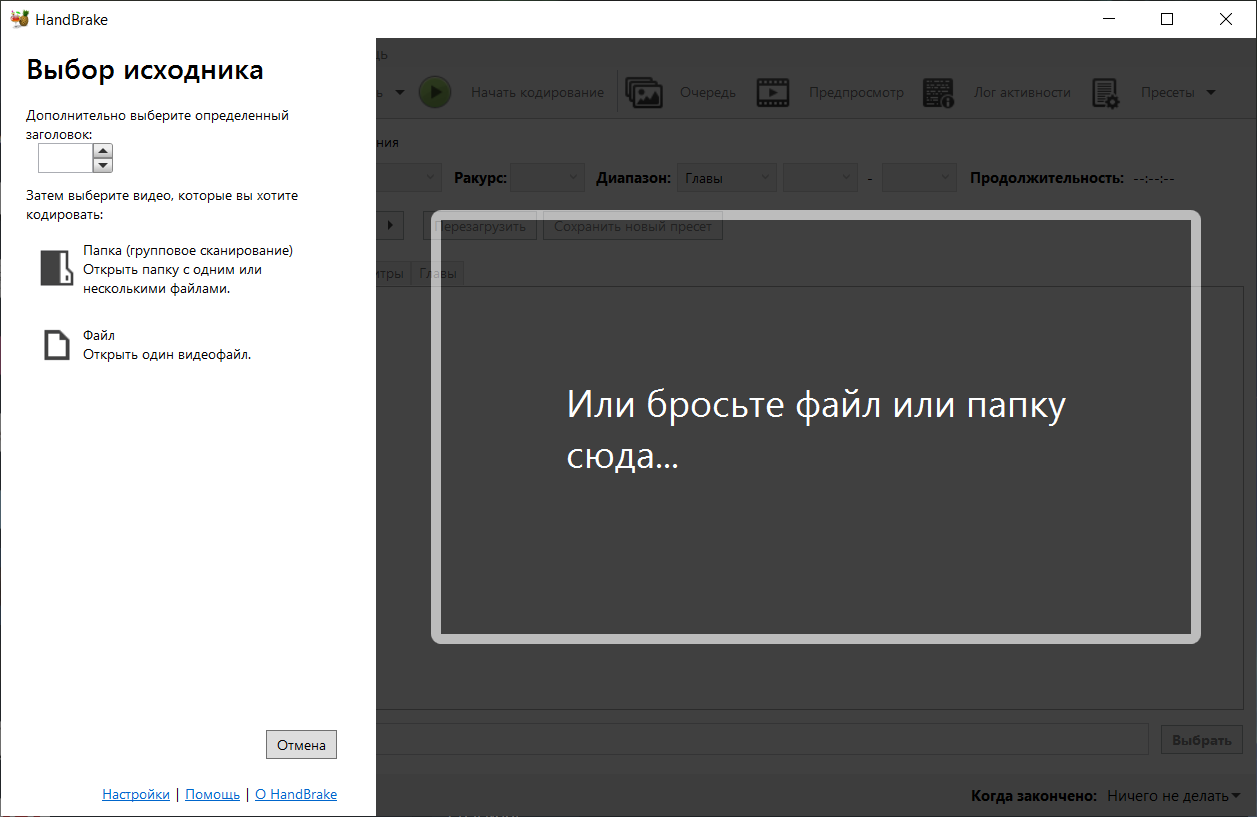 Технические требования для видеоВидеокодек MPEG-4 visual не поддерживается большинством браузеров. Для преобразования файла с этим кодеком можно воспользоваться программой handbrake: https://handbrake.fr/Требования к видео такие: В формате MPEG-4: Видеокодек: H.264 или H.265 (рис. 1), Аудиокодек: AAC, Битрейт аудио: 128 Кбит/с или выше (рис. 2), размер видеоматериалов не более 300 мегабайт, длительностью не более 5 минут.Работа с программой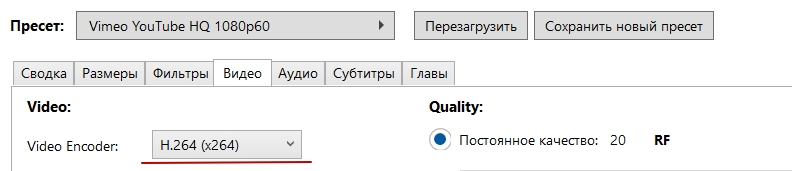 Рисунок 1 – Видео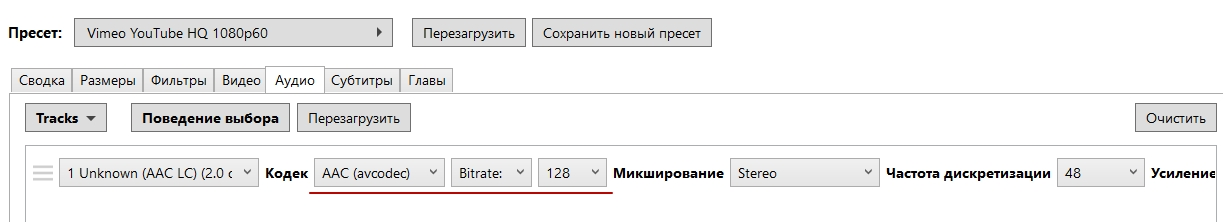 Рисунок 2 - АудиоИспользовать модифицированный профиль в handbrake, профиль youtube vimeo 1080p 60fps (рис. 3), количество кадров меняем на 30 (рис. 4), отключаем субтитры (рис. 5), удаляем главы (рис. 6), указываем куда сохранить и имя файла (рис. 7), начать перекодировку (рис. 8). При аппаратном ускорении надо будет добавить выбор другого кодека и корректировки настроек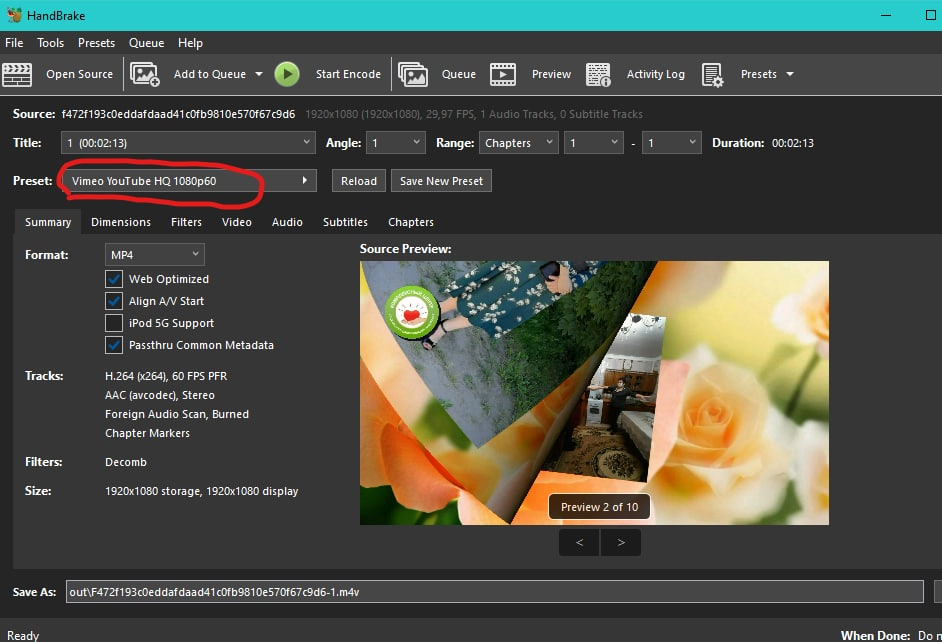 Рисунок 3 - профиль youtube vimeo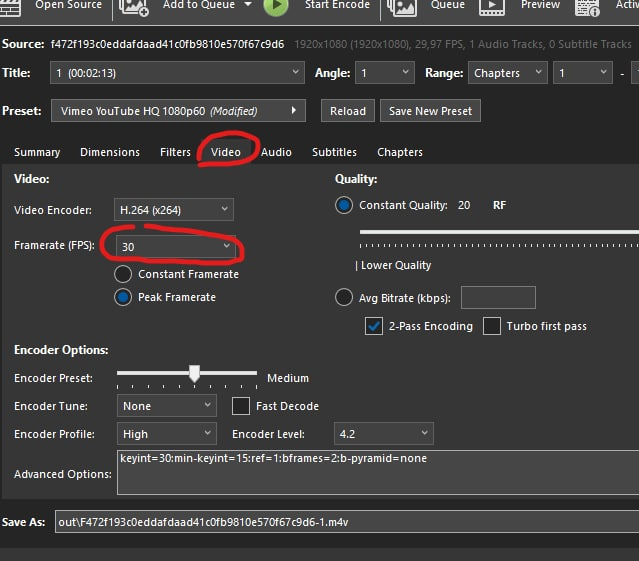 Рисунок 4 – Количество кадров в с.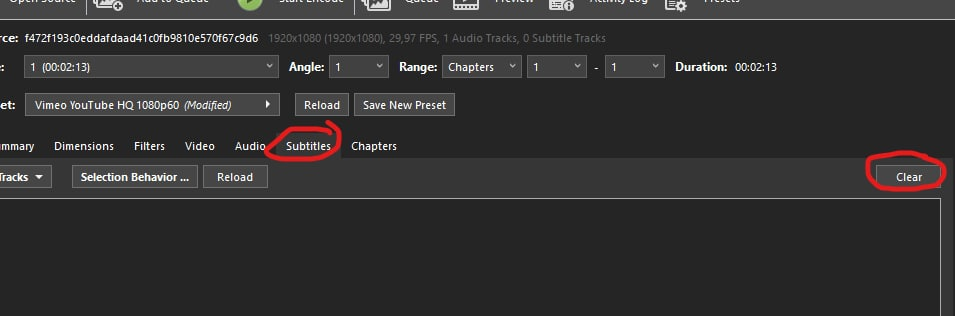 Рисунок 5 – Отключение субтитров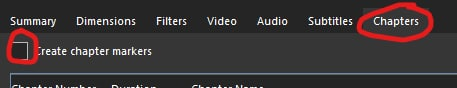 Рисунок 6 – Удаление глав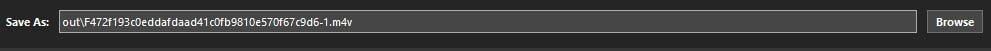 Рисунок 7 – Выбор сохранения файла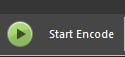 Рисунок 8 - Старт